Oxford City Council 25 November 2019Oxfordshire Health and Well-being Board Partnership Report		Appendix 1 Summary of the work of the Health Improvement Partnership Board in 2018/19Progress reports on priority work (priority, aim, deliverable, progress report) Housing Support Advisory GroupAffordable Warmth Network annual report  Whole System Approach to Healthy Weight Agreed Priorities for 2019-20Keeping Yourself Healthy (Prevent)Reduce Physical Inactivity / Promote Physical ActivityEnable people to eat healthilyReduce smoking prevalencePromote Mental WellbeingTackle wider determinants of health - Housing and homelessnessImmunisationReducing the impact of ill health (Reduce)Prevent chronic disease though tackling obesityScreening for early awareness of riskAlcohol advice and treatmentCommunity Safety impact on health outcomes Shaping Healthy Places and CommunitiesHealthy Environment and Housing Development Learn from the Healthy New Towns and influence policySocial PrescribingMaking Every Contact CountCampaigns and initiatives to inform the publicPriorityTo prevent and reduce the impact of homelessness and rough sleepingAim or FocusThe Housing Support Advisory Group report covered 3 topics Performance update on preventing homelessnessProcess for an independent review of deaths of homeless or recently housed people in 2018-19Transformation of housing support servicesDeliverablePartnership work and joint reporting across all local authorities to reduce and prevent homelessnessProgress reportThe full report can be seen here:  https://mycouncil.oxfordshire.gov.uk/documents/s48339/Item%209%20-%20HSAG%20Health%20Improvement%20Report%20030919.pdf The performance report highlighted the following:Between Q1 and Q4 there has been a reduction in the number of households in temporary accommodation from 195 to 141In total there were 1,246 prevention duties undertaken across the County in 2018-19.  This would involve activities to enable an applicant to stay in their current home or find alternative accommodation in order to prevent them becoming homeless.In total there have were 630 relief duties provided across Oxfordshire in 2018-19. This is almost exactly half the number of households benefitting from a prevention duty.Rough sleeping numbers reported are higher than last year and therefore the indicator is rated RED.  See belowIn addition it was noted that the independent review of deaths of people in the homeless pathway is scheduled to report in February 2020.PriorityTo tackle the wider determinants of health by reducing fuel poverty, especially for those for whom cold homes will exacerbate existing health conditions.Aim or FocusThe Health Improvement Board agreed the following recommendations:Continue to champion the role housing plays in protecting and maintaining the health of both young, old and vulnerable and ensures housing has a place in the Health and Wellbeing Strategy. Request the AWN to report next year on the progress on tackling inequalities, particularly around young families. Challenge clinical and health and social care partners to explore opportunities to work more closely with the AWN, with success being demonstrated by an increase in referrals from health and social care practitioners to the BHBH service. DeliverableTo deliver the Better Housing Better Health freephone advice line, helping residents to access services to tackle fuel poverty.  Also to raise awareness and embed referral pathways with key health and social care partnersProgress report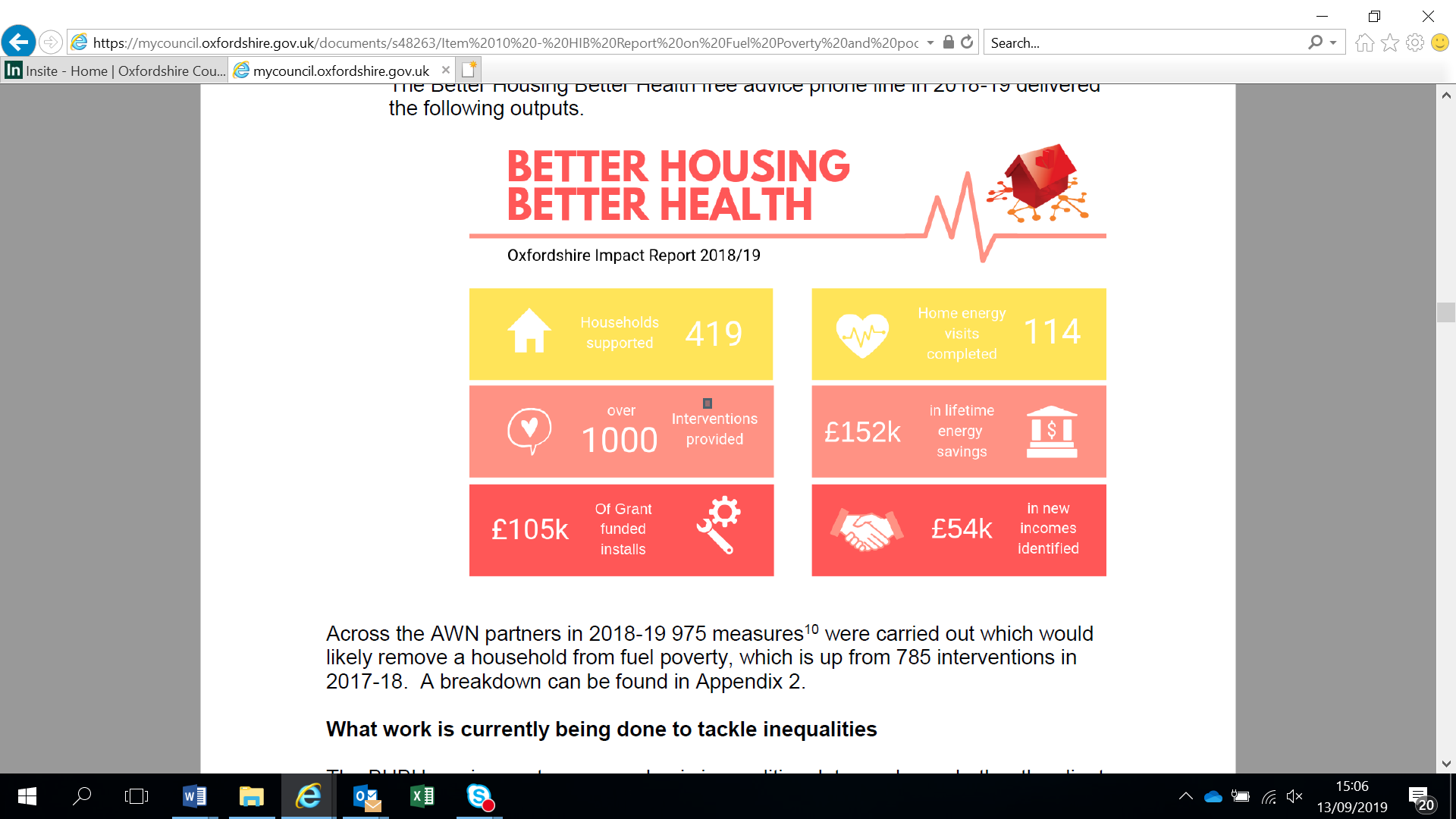 The full report can be seen here:  https://mycouncil.oxfordshire.gov.uk/documents/s48263/Item%2010%20-%20HIB%20Report%20on%20Fuel%20Poverty%20and%20poor%20Housing%20Conditions.pdfPriorityTo develop a whole systems approach to healthy weight which incorporates environmental factors, food, physical activity and weight management programmes.Overarching principles to guide this work There is no single solution to tackle obesity We need to work collaboratively across traditional sectors and boundaries Collective and coordinated action is greater and more effective than its parts We need to gain further insght and co-design solutions with our communities Universal and targeted action is needed to address health inequalites We all need to be confident talking about weight Aim or Focus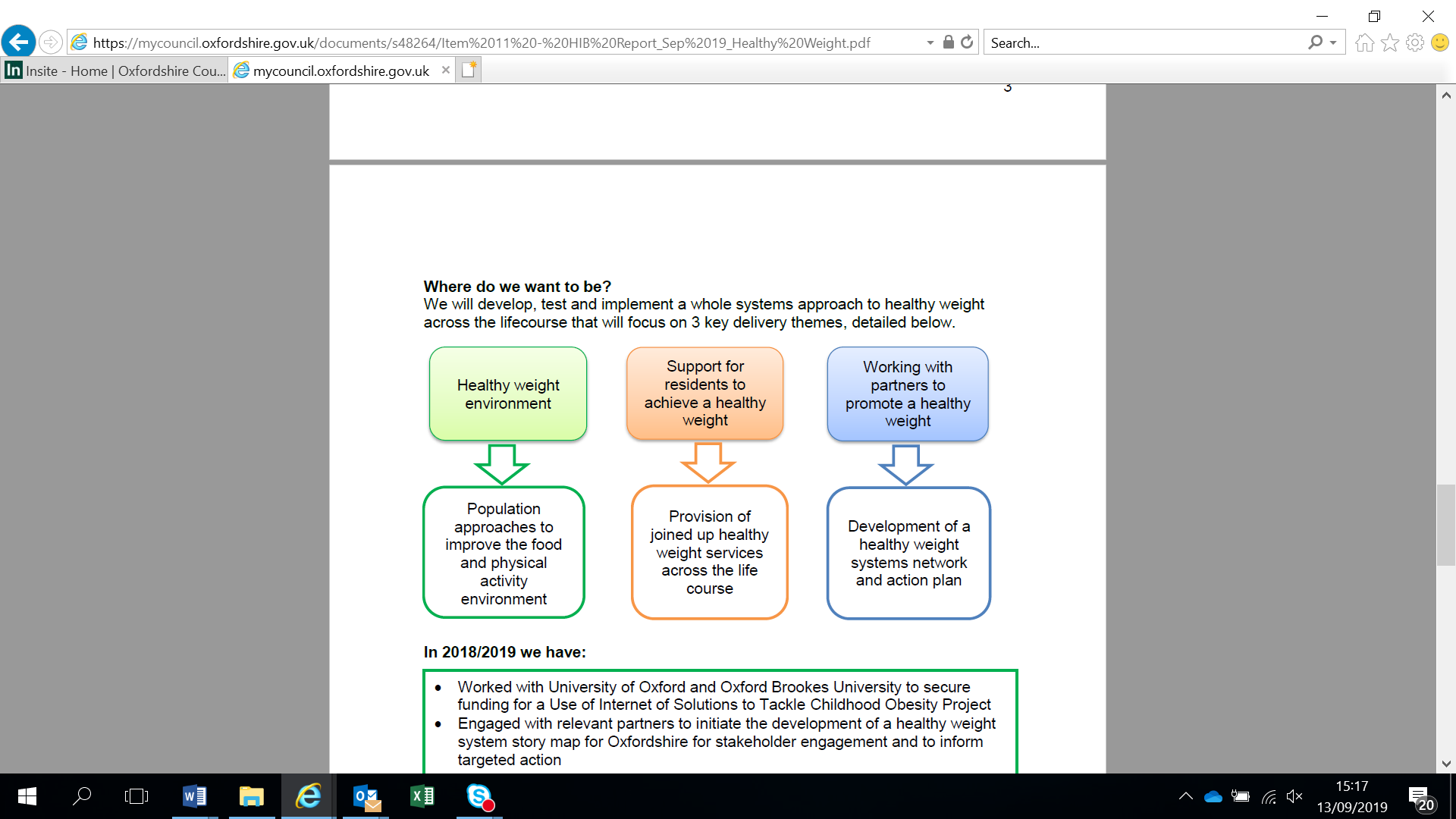 Deliverable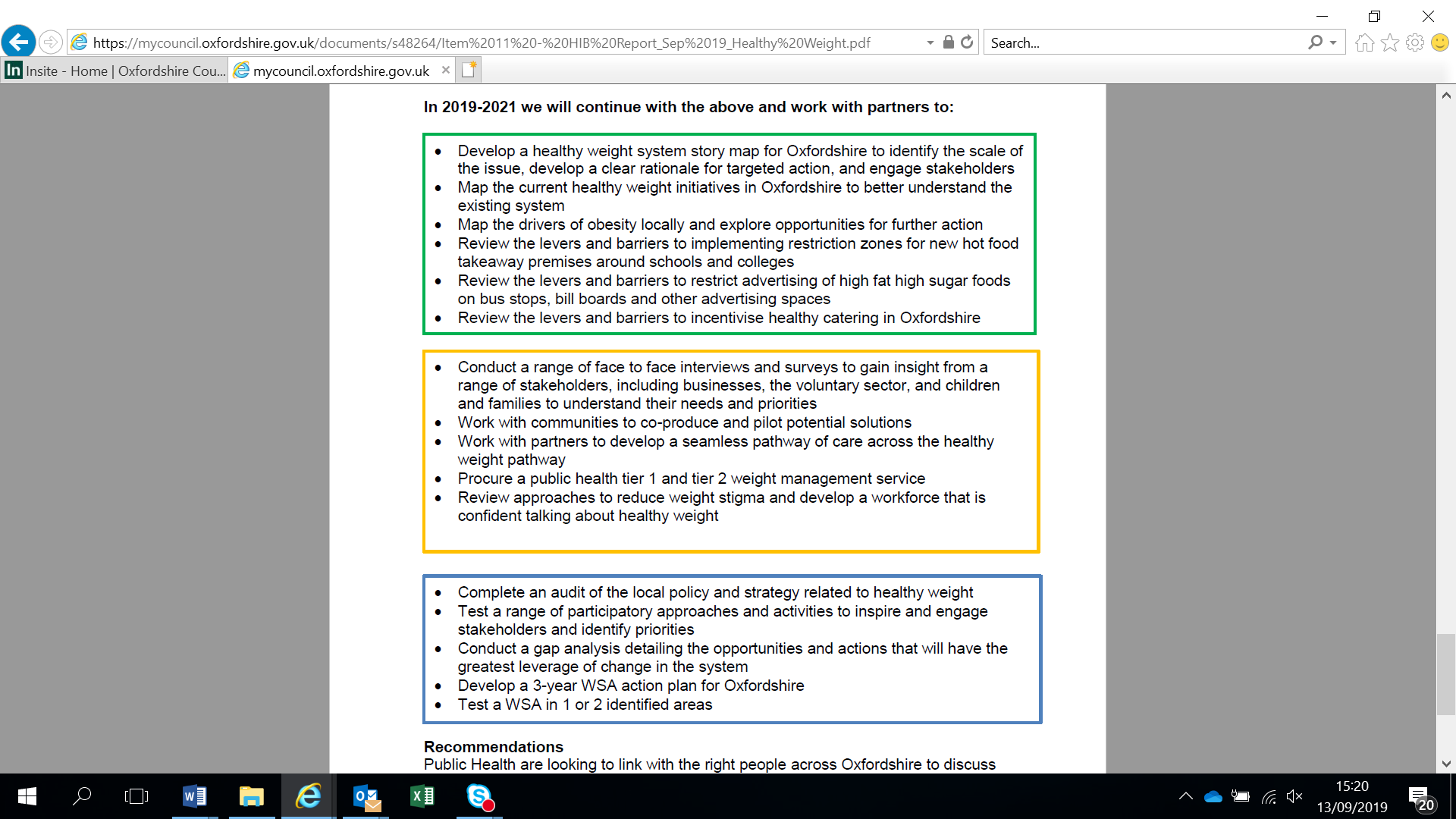 Progress reportWork already completed includes: Engaged with relevant partners to initiate the development of a healthy weight system story map for Oxfordshire for stakeholder engagement and to inform targeted action Rolled out the Sugar Smart initative across Oxfordshire Supported 20 schools to sign up to WOW – the year round walk to school challenge Extended our adult weight management service contract to August 2020 Completed primary care and client consultations to inform the procurement of future adult and family weight management services Worked in partnership with Active Oxfordshire to raise awareness of the role of physical activity and healthy weight and ensure joined up working Held the first childhood obesity whole systems workshop with a range of partners to map the current system and gain feedback our proposed approach The full report can be seen here: https://mycouncil.oxfordshire.gov.uk/documents/s48264/Item%2011%20-%20HIB%20Report_Sep%2019_Healthy%20Weight.pdf 